GUÍA DE EDUCACION FISICA Y SALUD Ítem 1: Escribe sobre la línea la cualidad física que le corresponda, de acuerdo a la imagen que representa. (8Pts) 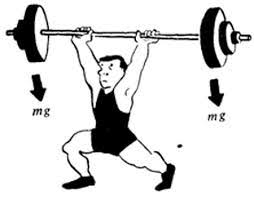 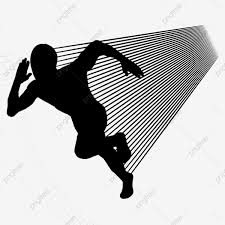 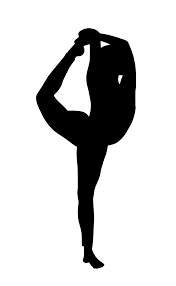 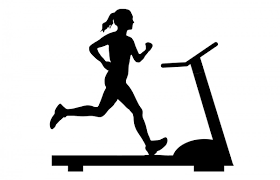 Ítem 2: Diseñar un plan de entrenamiento con los siguientes puntos a considerar(20Pts).-Objetivo de la rutina -Frecuencia, tiempo de duración.-Progresión-Tipo de ejercicio Ejemplo: Se entregará ítem 1 y 2  en formato Word ,explicando rutina realizada. A continuación, se grabará realizando rutina creada, el video tendrá una duración 3 minutos como máx. Al redactar el correo, en el asunto escribirá su nombre/apellido y curso. ENVIAR A : Profesora.edfisica88@gmail.comCurso: 1°MFecha:Calificación:Puntaje Ideal:28Pts. Puntaje Obtenido:Objetivo de aprendizajeIndicadores de EvaluaciónDiseñar y aplicar un plan de entrenamiento personal para alcanzar una condición física saludable, desarrollando la resistencia cardiovascular, la fuerza muscular, la velocidad y la flexibilidad, considerando: Frecuencia, intensidad, tiempo de duración y recuperación, progresión y tipo de ejercicio.Diseñan y aplican un programa de entrenamiento de acuerdo a sus intereses y necesidades individuales, considerando evaluaciones, principios y métodos de entrenamiento de la condición físicaInstrucciones:Escribe tu nombre en el casillero indicado. Se enviará 05 de abril plazo máximo de entrega día 16 de abril.Si tienes alguna duda sobre cómo contestar, envía un correo a Profesora.edfisica88@gmail.comObjetivo rutina:Fortalecimiento muscularFrecuencia/tiempo4 veces por semana, por 2 horas las sesiones, cada estación durara 15’’ y 20’’. Tipo de ejercicio:Realizar ejercicio específico para abdomen-glúteos-piernas (GAP) Progresión: Realizar abdominales Superman durante 15’’ Mantener plancha invertida durante 20’’